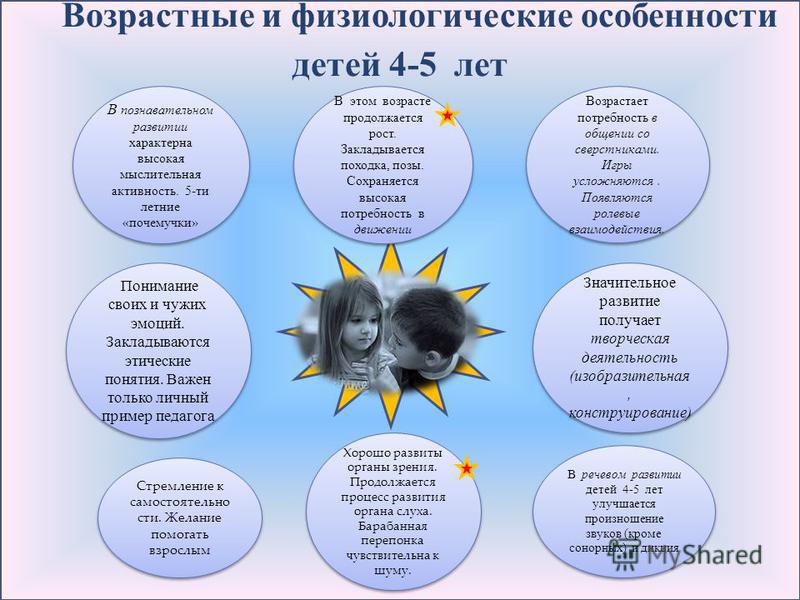 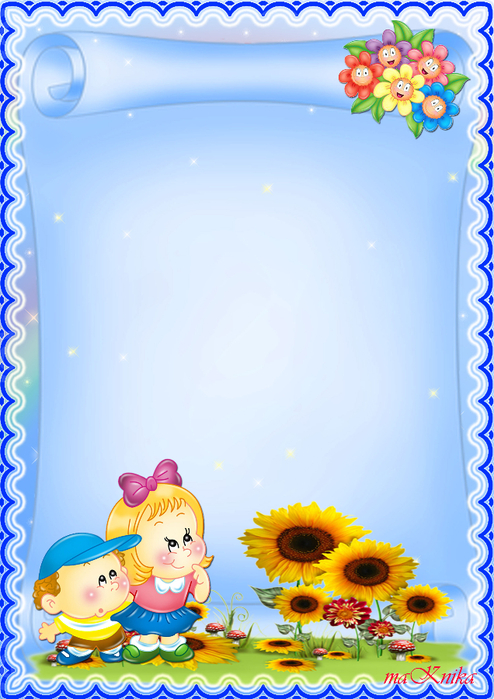 Возрастные особенности детей 4–5лет по ФГОС     Ребенок 4–5 лет социальные нормы и правила поведения всё ещё не осознаёт, однако у него уже начинают складываться обобщённые представления о том, как надо (не надо) себя вести.    Ребенок может по собственной инициативе убирать игрушки, выполнять простые трудовые обязанности, доводить дело до конца.      Тем не менее, следование таким правилам часто бывает неустойчивым – малыш легко отвлекается на то, что им более интересно, а бывает, что ребёнок хорошо себя ведёт только в присутствии наиболее значимых для него людей. Дети хорошо выделяют несоответствие нормам и правилам не только в поведении другого, но и в своём собственном и эмоционально его переживают, что повышает их возможности регулировать поведение.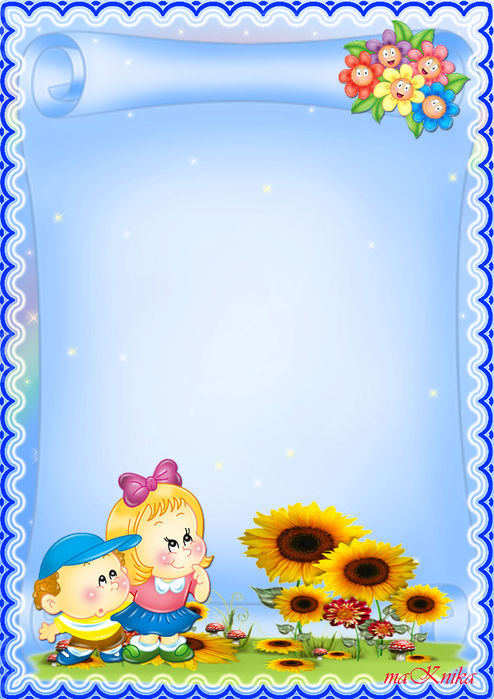 Дети четырехлетнего возраста уже относятся к дошкольникам: ребёнок приобретает первые представления о мире, которые расширятся с возрастом.Четыре года ‒ этап, полный открытий для родителей и крохи. А чтобы открытия увенчались успехом, вам стоит опираться на возрастные особенности ребенка, помогая ему развиваться.Психологическое состояние ребенка 4-х летПсихологической особенностью четырёхлетнего ребенка является яркое проявление «чувств и чувствительности». Как отмечает советский психолог и педагог Мухина В.С., «в дошкольном возрасте, особенно в возрасте трех-четырех лет, чувства господствуют над всеми сторонами жизни ребенка, придавая им особую окраску и выразительность. Маленький ребенок еще не умеет управлять переживаниями, он почти всегда оказывается в плену у захватившего его чувства» (Мухина В. С. «Возрастная психология. Феноменология развития», 1999 г.).Также учёный акцентирует внимание на том, что «чувства дошкольников трех-четырех лет хотя и ярки, но еще очень ситуативны и неустойчивы». Поэтому родителям не стоит принимать всерьёз сверхэмоциональную реакцию на события. Иногда дети специально шалят, чтобы посмотреть на реакцию окружающих и понять, какие эмоции у них вызывают проказы. Так ребёнок учится различать положительные и отрицательные стороны.Теперь дети начинают осознавать происходящее более остро. У них появляются новые эмоции: стыд, обида, разочарование, грусть. Дети в 4 года становятся чуткими: они улавливают настроение близкого человека и сопереживают. Формируются нравственные качества: понимание, проницательность, доброта, отзывчивость.Появляется сосредоточенность на своём самочувствии, ребёнка начинает волновать тема собственного здоровья. К 4-5 годам ребёнок способен элементарно охарактеризовать своё самочувствие, привлечь внимание взрослого в случае недомогания.Поведение ребёнка 4-5 лет не столь импульсивно и непосредственно, как в 3-4 года, хотя в некоторых ситуациях ему всё ещё требуется напоминание взрослого или сверстников о необходимости придерживаться тех или иных норм и правилВ этом возрасте происходит развитие инициативности и самостоятельности ребенка в общении со взрослыми и сверстниками. У детей наблюдается потребность в уважении взрослых, их похвале, поэтому на замечания взрослых ребёнок реагирует повышенной обидчивостью.Интеллектуальные особенности в 4 годаИнтеллектуальные особенности ребенка в 4 года объясняются уровнем его анатомического развития. Мозг уже почти соразмерен мозгу взрослого человека. Но правое и левое полушария развиты в разной степени: правое полушарие, отвечающее за проявление эмоций и чувств, преобладает.Четвёртый год ‒ время повышенного интереса к изучению мира, проявления познавательной активности. Ребенок познает мир не только через книги и игрушки. Наступает пора осознанного знакомства с миром во время прогулки или посещения детского мероприятия.Сына или дочку пора познакомить с алфавитом и простыми числами. Научите ребёнка выполнять простые арифметические вычисления и составлять из букв слова. Еще можно обучать ребенка иностранному языку. Существует много школ, предлагающих программы освоения иностранного для дошкольников. Или проводите занятия на дому.Важно регулярно тренировать память. Например, разложите карточки с простыми изображениями и попросите запомнить последовательность. Перемешайте и предложите ребёнку восстановить по памяти порядок картинок. Чаще читайте небольшие детские сказки и стихотворения, предлагайте их заучить и рассказать по памяти.Общение со сверстниками по-прежнему тесно переплетено с другими видами детской деятельности (игрой, трудом и т. п., однако уже отмечаются и ситуации чистого общения.В этом возрасте у детей появляются представления о том, как положено себя вести девочкам, и как – мальчикам («Я мальчик, я ношу брючки, а не платьица, у меня короткая причёска», о половой принадлежности людей разного возраста (мальчик - сын, внук, брат, отец, мужчина; девочка - дочь, внучка, сестра, мать, женщина). К 5 годам дети имеют представления об особенностях наиболее распространённых мужских и женских профессий, о видах отдыха, специфике поведения в общении с другими людьми, об отдельных женских и мужских качествах, умеют распознавать и оценивать эмоциональные состояния и поступки взрослых людей разного пола.Но такой скачок в психическом развитии ребенка становится возможным благодаря развитию речи. На четвертом-пятом году жизни ребенок не просто активно овладевает речью - он творчески осваивает язык, он, по существу, занимается словотворчеством. Такое словотворчество позволяет ребенку к концу этого возрастного периода перейти к отвлеченной речи, пересказать сказку, рассказ, поделиться своими впечатлениями, переживаниями. В этом возрастном периоде характерной особенностью речи ребенка является использование ее для общения со сверстниками. А общение, в свою очередь, развивает речь. Ребенок задает вопросы, рассказывает сказки, рассуждает, фантазирует, пересказывает, обменивается впечатлениями и т. д. Теперь он может назвать качества предметов, их признаки, отношения и т. д.Его восприятие становится осмысленным, целенаправленным, анализирующим.Между четвертым и пятым годами ребенок может целенаправленно запоминать. Ни до, ни после этого периода ребенок не запоминает с такой легкостью самый разнообразный материал. Но память ребенка четвертого года жизни и начала пятого носит в основном характер непроизвольного запоминания. Все интересное для ребенка запоминается само собой. Трудно запоминаются отвлеченные понятия: дни недели, месяцы, времена года и т. д.Благодаря развитию речи, мышления, памяти, восприятия и, главным образом, воображения ребенок четырех-пяти лет воспринимает сказку и открывает в ней свое собственное решение насущных жизненных проблем.Ребенок не любит наставлений, и сказка не учит его напрямую. Сказка предлагает ребенку образы, которые ему нравятся и помогают решить моральные проблемы. В ней все герои либо хорошие, либо плохие. Это помогает ребенку отделить добро от зла и как-то упорядочить его собственные сложные чувства. Ребенок хочет походить на положительного героя, и таким образом сказка прививает ему доброту, чувство справедливости, умение сопереживать, то есть развивает в нем эмоциональное отношение к окружающему в соответствии с ценностями, идеалами и нормами жизни.Если взрослые постоянно читают дошкольникам детские книжки, чтение может стать устойчивой потребностью. Дети охотно отвечают на вопросы, связанные с анализом произведения, дают объяснения поступкам героев. Значительную роль в накоплении читательского опыта играют иллюстрации.В возрасте 4-5 лет дети способны долго рассматривать книгу, рассказывать по картинке о её содержании. Любимую книгу они легко находят среди других, могут запомнить название произведения, автора. Они стремятся перенести книжные ситуации в жизнь, подражают героям произведений, с удовольствием играют в ролевые игры, основанные на сюжетах сказок, рассказов. Дети зачастую придумывают собственные сюжетные повороты. 4-5 лет - важный период для развития детской любознательности. Дети активно стремятся к интеллектуальному общению со взрослыми, что проявляется в многочисленных вопросах (почему? зачем? для чего, стремятся получить новую информацию познавательного характера. Не «отмахивайтесь» от детских вопросов, ведь любознательный малыш активно осваивает окружающий его мир предметов и вещей, мир человеческих отношений.Он чрезвычайно вынослив и может совершать довольно длительные прогулки, во время которых получает много новых, интересных впечатлений, и таким образом его знания об окружающем мире значительно расширяютсяВсе совершенней становится его ручная умелость, он проявляет удивительную ловкость при выполнении различных действий. Ребенок постепенно овладевает координацией мелких движений рук и зрительного контроля. Что дает возможность совершенствования способностей к изобразительной деятельности.Ребенок четвертого и пятого года жизни не только самозабвенно рисует, но и играет. Игра становится все более сложной: она уже сюжетно-ролевая, моделирующая и групповая. Теперь дети могут играть самостоятельно. Они заранее придумывают сюжет, распределяют роли, подчиняются определенным правилам и жестко контролируют выполнение этих правил.В игре ребенок учится общению со сверстниками, учится контролировать свое поведение, подчиняясь правилам игры. То, что относительно легко удается ребенку в игре, гораздо хуже получается при соответствующих требованиях взрослых. В игре ребенок проявляет чудеса терпеливости, настойчивости, дисциплинированности. В игре ребенок развивает творческое воображение, сообразительность, волевые качества, нравственные установки.Ребенок этого возраста должен иметь возможность развивать игровую фантазию. Разрешите детям пользоваться разнообразными "ненужными" (на ваш взгляд) вещами: какие-то палки, бруски, железяки и прочий хлам. Невозможно предугадать детскую фантазию. Именно в игре ребенок четвертого-пятого года жизни реализует свое стремление к самостоятельности через моделирование жизни взрослых. Он открывает для себя этот мир человеческих отношений, разных видов деятельности, общественных функций людей. В качестве поощрения могут выступать: улыбка, похвала, подарок и т. д. Главное, чтобы поощрение было заслуженным. Иногда приходится и наказывать малыша, но не ущемляя его достоинства, например так: посадите ребенка на стул, в кресло, на скамейку и скажите ему, что он наказан и пока не успокоится, должен сидеть на месте. Вы же в это время, занимаясь своими делами, мирно беседуете с ним. Ругать, читать нотации ребенку бесполезно. К этому способу наказания следует прибегать каждый раз, когда ребенок начинает упрямиться и безобразничать.Все, кто имеет отношение к воспитанию ребенка, должны быть едины в своих требованиях. Жалость к ребенку в данном случае может послужить развитию самых неприятных черт характера.Обязательно привлекайте ребенка к труду, старайтесь вместе с ним делать самые разнообразные домашние дела. Выполняйте их с интересом, так, чтобы ребенок получал удовольствие от этой деятельности.Говорить ребенку о том, как вы его любите, какой он замечательный - слишком мало для формирования у него высокой самооценки. Нужно, чтобы ценность личности измерялась какими-то реальными делами. Для этого надо, чтобы ребенок умел что-то делать, отличался какими-то способностями или навыками, которые помогли бы ему гордиться собой. Постарайтесь сделать так, чтобы ребенок не чувствовал себя беспомощным человеком, от которого ничего не зависит.Физические особенности детей 4-х летОсновные показатели здорового развития – вес и рост. Показатели веса и роста варьируются в зависимости от пола и конституции.Типы детского телосложения четырехлетнего ребёнка:маленький – вес: 11,5-14,9 кг; рост: 96,1-101,2 см;средний – вес: 15,4-18,6 кг; рост: 106,1-102,6 см;большой – вес: 15,5-19,6 кг; рост: 106,2-114,1 см.Незначительные отклонения от нормы не должны вызывать беспокойства. Но несоответствие строения показателям свидетельствует о нарушениях развития, на которые должен обратить внимание педиатр.Физическая особенность детей 4 лет ‒ высокая подвижность. Маленьким дошкольникам нравится проверять возможности тела. Поэтому можно отдать непоседу в детскую спортивную секцию, где его будут учить координации движений. Также не забывайте про подвижные игры дома или на свежем воздухе. Если  желаете с ранних лет приучить ребёнка к спортивному образу жизни, то ежедневно проводите совместную зарядку. Она должна включать простые упражнения на разные группы мышц и не превышать 15 минут.Полноценное физическое развитие ребенка в 4 года подразумевает формирование мелкой моторики рук. Для тренировки ловкости пальцев и подготовки руки к письму лепите из пластилина или глины, вырезайте ножницами крупные и средние элементы разной формы. Ещё рисуйте разными художественными инструментами (кисточками, фломатсерами, карандашами, мелками, пальчиковыми красками). Помощниками юного художника станут альбомы и раскраски. Продолжайте собирать пазлы и конструкторы.Ребенок умеет:считать от 1 до 10, писать известные цифры, соотносить количество предметов с нужной цифрой, сравнивать количество предметов, распознавать геометрические фигуры.в течение 5 минут выполнять задание, не отвлекаясь, собирать конструктор по образцу, делить простые слова (одушевленные и неодушевленные) на группы, находить сходства и различия между двумя похожими предметами.строить фразы из 6-8 слов, находить предмет по внешнему описанию, поддерживать беседу с ровесником или взрослым;обращаться с вилкой и ложкой, застегивать пуговицы молнии, завязывать шнурки;заштриховывать фигуры, не выходя за контур, различать левую и правую руку.Ребенок знает:ФИО, возраст и место проживания;какие существуют профессии (до 5-10), и что каждая из них представляет; овощи и фрукты, как они выглядят; животные, насекомые, птицы, рыбы;сколько сезонов в году и чем они характеризуются.Как воспитывать детей 4-х летОт родительского воспитания зависит то, каким станут ваш сын или дочь. Поэтому ключевое правило для родителей ‒ быть внимательными к ребенку. Совместное времяпрепровождение сближает и устанавливает эмоциональную связь. Ребёнок, ощущающий любовь и заботу близких, имеет правильных пример семейных отношений.Нет точных рекомендаций, как воспитывать детей. Каждый ребёнок индивидуален. Но есть общие принципы воспитания четырехлетних ребят:Культурный досуг. Посещайте культурные мероприятия для приобщения ребенка к миру искусства. Походы в кино, кукольный театр, цирк, зоопарк, на праздничные городские гуляния социализируют и развивают воображение.Похвала по маленьким и большим поводам. Хвалите даже за маленькие победы ‒ это даст уверенность и понимание того, что ребенком гордятся.Навыки самообслуживания. Обучите соблюдать правила личной гигиены, пользоваться столовыми приборами, одеваться и раздеваться, выкидывать мусор в ведра, убирать игрушки на место.Наблюдение у врача. Приводите ребёнка на плановые осмотры и тем более, если заподозрите какое-то заболевание. Ребёнок должен регулярно обследоваться у педиатра, окулиста, хирурга, ЛОРа, кардиолога и эндокринолога.Здоровая пища. Обеспечьте сбалансированное питание, в котором будут белки, жиры и углеводы. Частота приёмов пищи для ребенка 4 лет ‒ 4-6 раз в сутки.Режим. Установите распорядок дня: так вам легче контролировать его деятельность, а ему – привыкнуть к режиму.Полезные игры. Обучайте в игровой форме: так занятия проходят веселее и легче.Живая энциклопедия. Не игнорируйте и не злитесь на ребёнка, который задаёт вопросы. Четыре года ‒ возраст «почемучки», который хочет всё знать. Объясняйте явления, оставаясь терпеливыми и понимающими.Поиск друзей. Помогайте налаживать контакты с детьми: давайте подсказки как подойти познакомиться, приглашайте в гости родителей и друзей крохи, проводите досуг вместе.Правила без исключений. Заведите в семье правила и обязанности, которым нужно следовать всем членам семьи. Если ребёнок нарушает правила, наказывайте, но без унижения. Договоритесь с родственниками, что в случае наказания вы все будете действовать по одной схеме, без исключений из жалости или непонимания. Малыш должен научиться нести ответственность.